ПОСТАНОВЛЕНИЕАДМИНИСТРАЦИИ СЕЛЬСКОГО ПОСЕЛЕНИЯ БОГОРОДИЦКИЙ СЕЛЬСОВЕТ ДОБРИНСКОГО МУНИЦИПАЛЬНОГО РАЙОНА ЛИПЕЦКОЙ ОБЛАСТИ РОССИЙСКОЙ ФЕДЕРАЦИИ 01.03.2017 г.			ж. д. ст. Плавица			№ 46О внесении изменений в  Постановление от 01.12.2014 г. № 73 « О создании  единой комиссии по осуществлению закупок путем проведения конкурсов, аукционов и запросов котировок для определения поставщиков (подрядчиков, исполнителей) в целях заключения с ними контрактов на поставки товаров (выполнение работ, оказание услуг)Руководствуясь Федеральным законом от 05.04.2013 N 44-ФЗ «О контрактной системе в сфере закупок товаров, работ, услуг для обеспечения государственных и муниципальных нужд», Уставом сельского поселения Богородицкий сельсовет, администрация сельского поселения Богородицкий сельсовет:ПОСТАНОВЛЯЕТ:  Исключить из состава членов единой комиссии специалиста 1 разряда Нефёдову Наталию Сергеевну, принятую на время декретного отпуска специалиста 1 разряда Хмыровой Светланы Юрьевны.  Включить в состав членов единой комиссии специалиста 1 разряда Хмырову Светлану Юрьевну.  Контроль за исполнением настоящего постановления оставляю за собой.  Настоящее постановление вступает в силу со дня его обнародования.Глава администрациисельского поселенияБогородицкий сельсовет					А. И. Овчинников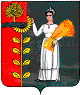 